KOMUNIKAT PRASOWY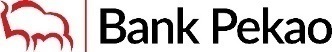 10.04.2024 Kredyt ekologiczny z dotacją unijną dla przedsiębiorców dostępny w Banku Pekao S.A.Bank Pekao S.A. od 10 kwietnia udostępnił możliwość składania wniosków o preferencyjny kredyt ekologiczny z dotacją UE dedykowany dla sektora małych i średnich przedsiębiorstw. Inicjatywa ta ma wspierać firmy w realizacji projektów, których celem jest podniesienie efektywności energetycznej poprzez inwestycje w oszczędność energii. Dzięki temu przedsięwzięciu przedsiębiorcy mają możliwość ubiegania się o dotacje unijne, które mogą pokryć nawet do 80 proc. kwalifikowalnych kosztów projektu. Zakres finansowania obejmuje zmodernizowanie posiadanej infrastruktury (np. budynki, maszyny i urządzenia), przy czym efektem modernizacji musi być ograniczenie zużycia energii pierwotnej w zmodernizowanym obszarze o przynajmniej 30 proc. w porównaniu do bieżącego zużycia. Co więcej, Bank Pekao S.A. oferuje przedsiębiorcom bezpłatne konsultacje oraz współpracę z renomowanymi firmami doradczymi, które pomagają w przygotowaniu i realizacji wniosków o dofinansowanie.Kredyt ekologiczny będzie dostępny od 25 kwietnia do 25 lipca 2024 r. i jest skierowany do mikro, małych i średnich przedsiębiorstw, a także małych spółek o średniej kapitalizacji oraz spółek o średniej kapitalizacji działających na terenie Polski. Dofinansowanie jest zróżnicowane i zależy od wielkości przedsiębiorstwa, rodzaju wydatku oraz lokalizacji inwestycji, sięgając od 25 do 80 procent. Projekt jest finansowany z Programu Fundusze Europejskie dla Nowoczesnej Gospodarki (FENG) na lata 2021-2027.Jedną z kluczowych zalet oferty jest wczesna ocena zdolności kredytowej przez bank, co umożliwia przedsiębiorcom poznanie wysokości potencjalnej premii na samym początku procesu. Dodatkowo, bank oferuje promesę kredytową ważną przez 9 miesięcy, co daje czas na spokojne przygotowanie i realizację projektu.- Kredyt ekologiczny FENG stanowi jeden z kluczowych elementów naszej strategii wspierania zrównoważonego rozwoju i innowacji w polskiej gospodarce. Jestem przekonana, że dzięki tej ofercie przedsiębiorcy będą mogli nie tylko znacząco poprawić efektywność energetyczną swoich firm, ale również przyczynić się do ochrony naszego środowiska dla przyszłych pokoleń – mówi Magdalena Zmitrowicz, wiceprezes zarządu Banku Pekao S.A. nadzorująca Pion Bankowości Przedsiębiorstw. - Nasz zespół intensywnie pracuje, aby zapewnić firmom kompleksowe wsparcie w procesie aplikacyjnym oraz realizacji projektów finansowanych w ramach kredytu ekologicznego FENG. Dzięki współpracy z doświadczonymi doradcami, oferujemy przedsiębiorcom nie tylko finansowanie, ale również cenne know-how, które pomoże im skutecznie zrealizować inwestycje wpisujące się w ideę zrównoważonego rozwoju – dodaje Dominika Byrska, dyrektor Departamentu Produktów i Procesów Kredytowych w Banku Pekao S.A.Więcej informacji oraz szczegóły dotyczące procesu aplikacyjnego można uzyskać. na stronie internetowej Banku Pekao S.A. oraz w Centrach Biznesowych MŚP i Centrach Korporacyjnych, których wykaz znajduje się pod linkiem: https://www.pekao.com.pl/placowki-i-bankomaty. Oferta doradztwa unijnegoBank Pekao S.A. oferuje przedsiębiorcom bezpłatne konsultacje w procesie aplikowania o dofinansowanie ze środków Unii Europejskiej oraz krajowych programów pomocowych. Oferta dotyczy zarówno dotychczasowych klientów, jak i przedstawicieli firm planujących inwestycje oparte o finansowanie preferencyjne.Jednocześnie, we współpracy z renomowanymi firmami konsultingowymi, Bank Pekao S.A. wesprze klienta w profesjonalnym przygotowaniu wniosku aplikacyjnego. Na podstawie umowy trójstronnej klient-bank-firma doradcza będzie nadzorował  wszystkie działania mające na celu skuteczne pozyskanie środków z dotacji. Co ważne, wszelkie informacje przekazane przez klienta na temat planowanego przedsięwzięcia będą objęte tajemnicą bankową, co gwarantuje ich bezpieczeństwo. Zakontraktowana firma konsultingowa może pomóc także w rozliczeniu projektu.Z doradcami Banku Pekao S.A. można skontaktować się za pomocą adresu e-mail: eufundsoffice@pekao.com.pl lub dedykowanej infolinii banku pod numerem: (22) 821 88 22. O Banku Pekao S.A.:Bank Pekao S.A., założony w 1929 r., jest jedną z największych instytucji finansowych w regionie Europy Środkowo-Wschodniej i drugim największym bankiem uniwersalnym w Polsce z 306 mld zł aktywów. Posiadając drugą co do wielkości sieć oddziałów, Bank Pekao obsługuje 6,7 mln klientów. Jako wiodący bank korporacyjny w Polsce, obsługuje co drugą korporację w Polsce. Status banku uniwersalnego opiera się na wiodącej na rynku pozycji w private banking, zarządzaniu aktywami i działalności maklerskiej. Zróżnicowany profil działalności Banku Pekao jest wspierany przez wiodący na rynku bilans i profil ryzyka odzwierciedlony w najniższych kosztach ryzyka, silnych wskaźnikach kapitałowych i odporności na warunki makroekonomiczne (Pekao okazało się najbardziej odpornym bankiem w Europie, zajmując pierwsze miejsce w testach warunków skrajnych, przeprowadzonych przez EBA w 2023 roku wśród 70 banków). Od 1998 r. Bank Pekao jest notowany na Giełdzie Papierów Wartościowych w Warszawie i uczestniczy w kilku lokalnych (w tym WIG 20 i WIG) oraz międzynarodowych indeksach (w tym MSCI EM, Stoxx Europe 600 i FTSE Developed). Pekao jest jedną z najbardziej dywidendowych spółek giełdowych w Polsce na przestrzeni ostatnich 10 lat, wypłacając łącznie ok. 20 mld zł w ciągu dekady.Kontakt dla mediówPaweł Jurek rzecznik prasowyBank Pekao S.A. tel. kom. +48 571 398 741media@pekao.com.plBiuro Prasowe | Bank Pekao S.A.